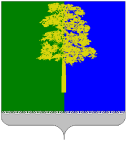 МУНИЦИПАЛЬНОЕ ОБРАЗОВАНИЕ КОНДИНСКИЙ РАЙОН(ХАНТЫ-МАНСИЙСКИЙ АВТОНОМНЫЙ ОКРУГ – ЮГРА)ЗАКЛЮЧЕНИЕ О РЕЗУЛЬТАТАХ ПУБЛИЧНЫХ СЛУШАНИЙпо проекту решения Думы Кондинского района «О внесении изменений в Устав Кондинского района»28 декабря 2015 года                                                              пгт. МеждуреченскийПубличные слушания состоялись 25 декабря 2015 года в 17 часов 30 минут в Районном дворце культуры и искусства «Конда» с участием жителей Кондинского района.Публичные слушания проводились в соответствии со статьей 28 Федерального закона от 6 октября 2003 года № 131-ФЗ «Об общих принципах организации местного самоуправления в Российской Федерации», статьей 12 Устава Кондинского района, решением Думы Кондинского района от 15.09.2011 № 134 «Об утверждении Положения о порядке организации и проведения публичных слушаний в муниципальном образовании Кондинский район», на основании постановления главы Кондинского района от 15 декабря 2015 года № 1688 «О назначении публичных слушаний по проекту решения Думы Кондинского района «О внесении изменений в Устав Кондинского района».Присутствующие из состава организационного комитета, уполномоченного на проведение публичных слушаний:Присутствовало участников публичных слушаний: 23 человека.Тема публичных слушаний - рассмотрение проекта решения Думы Кондинского района «О внесении изменений в Устав Кондинского района».Предложений от участников публичных слушаний не поступило.В результате обсуждения проекта решения Думы Кондинского района «О внесении изменений в Устав Кондинского района» на публичных слушаниях принято решение:Одобрить проект решения Думы Кондинского района «О внесении изменений в Устав Кондинского района», утвержденный постановлением главы Кондинского района от 15 декабря 2015 года № 1688 «О назначении публичных слушаний по проекту решения Думы Кондинского района «О внесении изменений в Устав Кондинского района».Организационному комитету, уполномоченному на проведение  публичных слушаний подготовить проект решения Думы Кондинского района «О внесении изменений в Устав Кондинского района».Настоящее заключение опубликовать в газете «Кондинский вестник» и разместить на официальном сайте органов местного самоуправления Кондинского района.О.И. КиргетА.А. Яковлев- руководитель аппарата Думы Кондинского района, председатель Комитета;- заместитель главы Кондинского района, заместитель председателя Комитета;К.А. Склюева- специалист-эксперт юридическо-правового отдела аппарата Думы Кондинского района, секретарь Комитета;Члены Комитета:М.В. Ганин - начальник управления внутренней политики администрации Кондинского района;И.В. Карякин- председатель Совета депутатов городского поселения Мортка (по согласованию).Председатель Секретарь ______________________О.И. КиргетК.А. Склюева